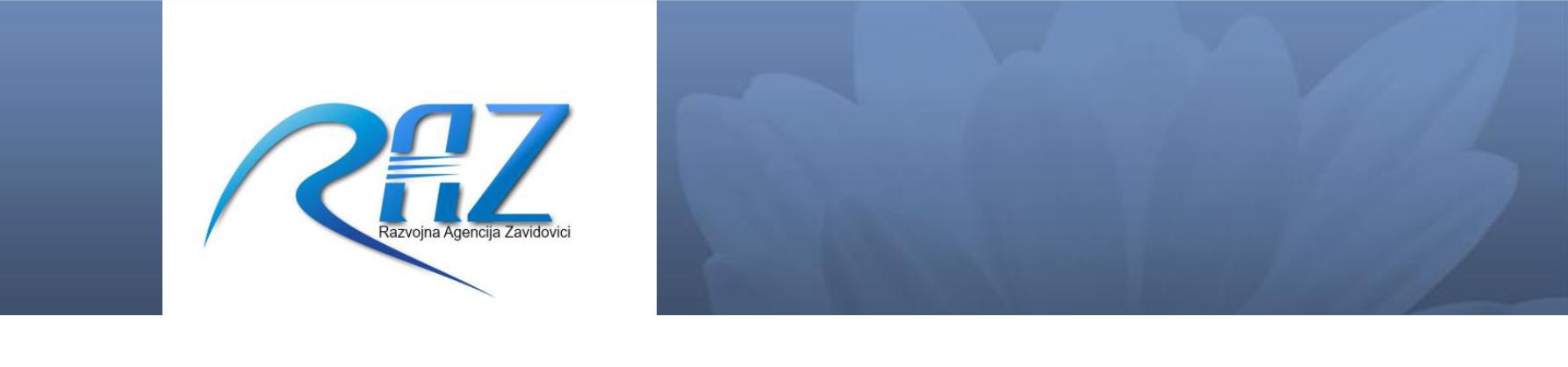 Zavidovići, januar  2019.godineANKETA PRIVREDNIH SUBJEKATA U OPĆINIZAVIDOVIĆI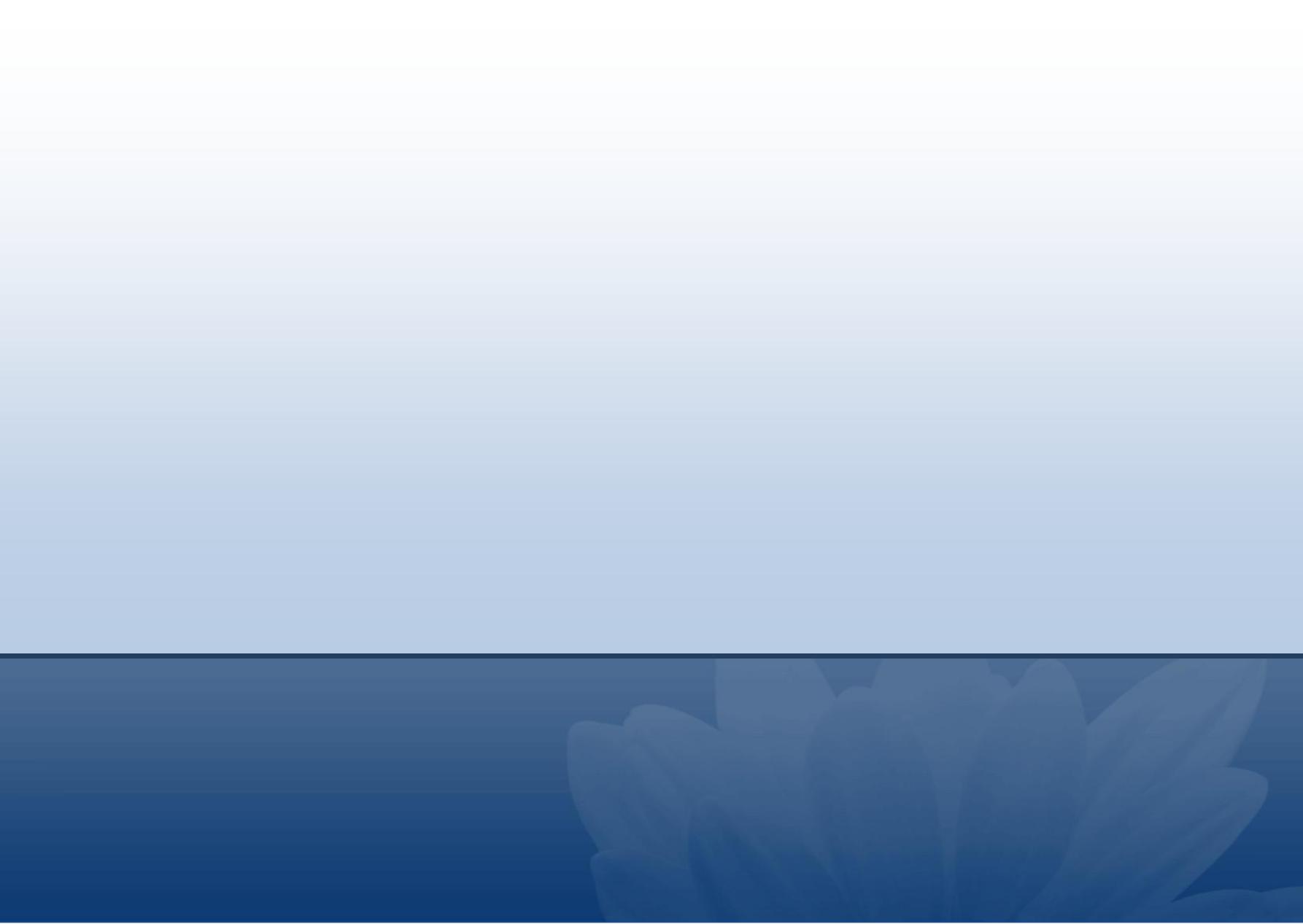 www.raz.baADRESA:Ulica Radnička 1372 220 ZavidovićiBosna i HercegovinaI  OSNOVNE INFORMACIJE O PREDUZEĆU/OBRTUPreduzeće posluje sa kupcima:i:  domaće tržište: _________________(plasman u %)ii: inostrano tržište: _________________(plasman u %)  			         -navedite koje zemlje: __________________________________						           __________________________________iii: Prosječni godišnji prihodi (zaokružite):do 500.000,00 KMod 500.000,00 KM – 1 milion KMod 1 milion – 2 miliona KMod 2 miliona – 10 miliona KMpreko 10 miliona KMiiii: Broj stalno zaposlenih:__________________ Da li Vaše preduzeće/obrt ima problema sa nedostatkom specifičnih profesija i kvalifikacija koje su bitne za ravoj preduzeća, i da li predviđate nedostatak ovih kvalifikacija? Zaokružite odgovor.DASada ne, ali očekujemo u bliskoj budućnostiNEKoji broj i profil radne snage je/će biti potreban za Vašu firmu?Da li je Vaše preduzeće spremno da učestvuje u prekvalifikaciji i dokvalifikaciji radnika?DANEII  INVESTICIJE I INVESTICIONI PLANOVIDa li je Vaše preduzeće/obrt vlasnik prostorija u kojima radi ili ih zakupljujete?VlasnikZakupacDa li je imovina koju u Općini posjedujete ili zakupljujete dovoljno velika da Vam omogućava proširenje Vaših poslovnih/proizvodnih prostorija?DANEDa li planirate investicije u cilju povećanja proizvodnje (proširenja usluga) u ovom gradu?DANEAko je odgovor DA, za kada je predviđen pocetak? (Godina) Ako je odgovor DA, koliki je iznos planirane investicije? Ako je odgovor DA, koliko novih radnih mjesta je planirano?Da li planirate proširenje na drugim mjestima (izvan grada, u inostranstvu)?DARazmatramo mogućnostiNEAko je odgovor DA, gdje (grad, država)? III  JAVNE USLUGE I ODNOSI SA LOKALNOM UPRAVOMKojim od sljedećih faktora niste zadovoljni? (Obilježite sa „X“, ne više od četiri). Zakonski propisi na nivou:Kako ocjenjujete kvalitet sljedećih javnih/komunalnih usluga u Općini Zavidovići?Usluga                                                     Održavanje puteva                                    Infrastruktura (voda,struja,kanalizacija)    Dozvole od elektrodistribucije                   Dozvole od Vodovoda                              Odvoz otpada                                          Grijanje                                                  Vodosnadbijevanje                                    Parking                                                      i. Molimo vas da date Vaše mišljenje o cijeni komunalnih usluga koje su u nadležnosti lokalne samouprave?Usluga                                                        Visoke   Zadovoljavajuće  NiskeVodosnadbijevanje                                         Kanalizacija                                                Odvoz smeća                                               Grijanje                                                       ii. Kako ocjenjujete kapitalna ulaganja u pružanje javnih usluga u Općini Zavidovići?Usluga                                                        Izuzetno Dobro Zadovoljava  Loše      Bez mišljenjaIzgradnja i rekonstrukcija puteva                                                                              Izgradnja i rekonstrukcija kanalizacije                                                                 Izgradnja i rekonstrukcija vodovoda                                                                                      Izgradnja i rekonstrukcija javne rasvjete                                                           iii. Da li imate prijedlog koje investicije povećati u cilju kvalitetnijeg pružanja javnih usluga u Općini Zavidovići?                                                                                             Komentar:Izgradnja i rekonstrukcija puteva: Izgradnja i rekonstrukcija kanalizacije:Izgradnja i rekonstrukcija vodovoda:Izgradnja i rekonstrukcija rasvjete:Ostalo:Od gore navedenih usluga, koje bi prvo trebalo unaprijediti i kako?Da li je Vaše preduzeće/obrt u posljednjih 12 mjeseci poslovalo sa lokalnom samoupravom?DANEi. Ako je odgovor da, o kojoj vrsti poslovanja se radilo: (obilježite x)U domenu podrška poduzetnicima i razvoju poduzetništva na šta, po Vašem mišljenju, treba općina da stavi akcent u budućem periodu? (Obilježite sa x ne više od četiri).Da li ste (kao predstavnik poduzeća/obrta) ikada ostvarili profesionalni kontakt sa dole navedenim osobama ili organizacijama? Ako je odgovor DA, ocijenite saradnju (dobra saradnja, zadovoljavajuća, loša).Vaše generalno mišljenje o lokalnoj samoupravi?Vaše generalno mišljenje o kvalitetu života u općini Zavidovići?Vaše generalno mišljenje o općini Zavidovići kao mjestu za poslovanje?Obrazloženje:i. Šta je to što smatrate pozitivnim za poslovanje u općini Zavidovići?ii. Šta je to što smatrate negativnim?Koje su tri najkritičnije prioritetne teme kojima treba Općina da se bavi u narednom periodu? Označiti odgovor sa x.IV ZAVRŠNI KOMENTARI I SUGESTIJEHVALA  ŠTO  STE  UČESTVOVALI  U  ANKETI!                                       Razvojna agencija Zavidovići     Adresa: Radnička 13, 72220 ZavidovićiTel/fax: +387 32 878 404Web: www.raz.baEmail: info@raz.barazdoozavidovici@bih.net.baaldin.susic@raz.baNaziv preduzećaDjelatnost (navedite glavne proizvode/usluge)Datum osnivanjaAdresaIme i prezime sagovornikaPozicija sagovornikaE-mail adresaKontakt telefonDatum popunjavanja upitnikaInostrana konkurencijaDomaća konkurencijaKamatne stope u bankamaNE/dostupnostOpšta privredna slikaTroškovi radne snageNedostatak kvalifikovane radne snageTroškovi energijeTroškovi materijalaEkološka ograničenjaPoticaji privrednicimaPristupi tržištuNacionalno zakonodavstvoDržanje lokalne upraveDržaveFederacije BiHLokalnom/Općine(1)ooo(2)ooo(3)ooo(4)(5)ooo(4)(5)ooo(1)ooo        oo(2)ooo        oo(3)ooo        oo(4)ooo        ooIsporuka robaPružanje uslugaZejedničko učešće u investicijama/projektimaZajednička promocija (sajam,marketinški materijali ...)Da li ste dobili od općine neku vrstu pomoći za Vašu djelatnost?Ako DA, koju?Nešto drugo, šta?Poslovni inkubatori. Općina treba da dalje razvija poslovni inkubator da bi pomogla poduzetnike – npr. Da obezbijedi kancelarije i radionice po subvensionisanim cijenama i ostale usluge kao što su računovodstvo i pravno savjetovanje, itd. Za novo uspostavljanje firme.                                                                                                                     Razvojna agencija /Centar za pomoć poduzetnicima-koji će pružati usluge preduzećima oko administrativnih procedura i rješavati probleme u kratkom vremenskom roku, pomaganje poduzećima koja investiraju, pripremu projekata ekonomskog razvoja, sprovođenje  strateškog plana, izrade biznis planova itd.                                                                                                                                                                                                                                                                                                                            Podrška lokalnim firmama. Općina treba da podržava razvoj lokalnih preduzeća kroz davanje prioriteta lokalnim firmama u javnim nabavkama, a u skladu sa zakonom.Aktivno privlačenje investicija. Općina treba da ima strategiju aktivnog marketinga i traganja za investitorima – npr. identifikovanje industrijskih sektora, razvoj marketinških materijala, učešće u stranim sajmovima, direktna komunikacija sa potencijalnim investitorima. Finansijska pomoć poduzećima. Općina treba da koristi finansijske instrumente za podršku razvoja poduzeća (kreditne garancije, subvencionisani krediti, direktne subvencije za otvaranje radnih mjesta).Razvoj radne snage. Općina treba da učestvuje u pripremi kvalifikovane radne snage – pomoć za organizovanje programa prekvalifikacije, podsticanje ljudi na sticanje tehničkog znanja, podrška srednjoškolskom i visokom obrazovanju, samozapošljavanju. Ostalo:                                                                     DANEDobroZadovoljavajućeLošeNačelnik(1)oooooZamjenici/pomoćnici(2)oooooSlužba za upravu ekon.poslova i poduzetništva(3)oooooSlužba za upravu poljop., vodop. i komunalnih poslova(4)oooooSlužba za upravu društvenih djelatnosti i opću upravu(5)oooooSlužba za upravu pitanja boraca, raseljenih lica i izbjeglica(6)oooooSlužba za upravu geodetskih, imovinsko-pravnih poslova i urbanizma(7)oooooSlužba za upravu civilne zaštite(8)oooooLokalna porezna uprava(9)oooooKantonalna porezna uprava(10)oooooRazvojna agencija Zavidovići(11)oooooUdruženje poslodavaca u Općini(12)oooooBiro za zapošljavanje(13)oooooPrivredna komora ZDK(14)oooooDomaći ili ino donatori/projekti(15)oooooKantonalne vlasti(16)oooooFederalne vlasti(17)oooooKomercijalne banke u Općini(18)oooooRazvojna banka Federacije(19)oooooIzuzetno dobroDobroLošeZadovoljavajućeBez mišljenjaMoglo bi biti boljeIzuzetno dobroDobroLošeZadovoljavajućeBez mišljenjaMoglo bi biti boljeIzuzetno dobroDobroLošeZadovoljavajućeBez mišljenjaMoglo bi biti boljeRazvoj malih i srednjih poduzećaRazvoj poljoprivrede i selaPodrška i pomoć preduzećimaRazvoj turizmaPrivlačenje inostranih investicijaIstraživanje, razvoj, nove tehnologijeRestruktuiranje privrede OpćineRazvoj poduzetničke svijestiRazvoj radne snageRazvoj komunalne infrastruktureObrazovanjeRazvoj poslovne zone i pod.inkubatora